                               CURRICULUM VITAE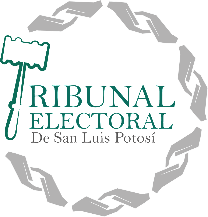 Datos del Servidor PúblicoEscolaridadExperiencia Laboral (tres últimos empleos)Trayectoria académica, profesional o laboralNombre del servidor(a) público(a):Enrique Davince Álvarez JiménezClave o Nivel del puesto:4Denominación del Puesto:Secretario de Estudio y CuentaÁrea de adscripción:Ponencia Tipo de Trabajador:NombramientoDirección de las oficinas:Sierra Gádor 116 colonia lomas 4 sección, San Luis Potosí, S.L.P. Teléfono(s) extensión (es):8 13-46-68 extensión 116Correo (s) Electrónico (s):Nivel Máximo de estudiosTítulo de gradoCarrera genéricaLicenciaturaLicenciado en derechoAbogadoInicioConclusiónEmpleo, cargo o comisión desempeñado/Denominación de la institución o empresaEnero 2012Julio 2012Secretario de Estudio y CuentaAgosto 2012Enero 2015Abogado postulanteFebrero 2015A la fecha Secretario de Estudio y CuentaPeriodo (mes/año)Nombre o contenido temático/Instancia que lo impartió-Licenciado en derecho procedente de la universidad Mesomericana, A.C. periodo 2008-2003-Abogado Litigante; en el despacho multidisciplinario jurídico, ubicado en la calle Madero número 511-1, centro de Rioverde, S.L.P.-Catedrático en la Universidad Justo Sierra A.C. -Secretario de Estudio y Cuenta en la Sala Regional “Zona Media” del Tribunal Electoral del Poder Judicial del Estado de San Luis Potosí,  proceso electoral 2006.-Secretario de Estudio y Cuenta en la Sala Regional “Zona Media” del Tribunal Electoral del Poder Judicial del Estado de San Luis Potosí,  proceso electoral 2009.-Secretario de Estudio y Cuenta en la Sala Regional “Zona Media” del Tribunal Electoral del Poder Judicial del Estado de San Luis Potosí,  proceso electoral 2012.-Secretario de Estudio y Cuenta adscrito a la ponencia del Magistrado Rigoberto Garza de Lira en el Tribunal Electoral del Estado de San Luis Potosí, a partir del 15 de febrero de 2015.Diplomas y cursos:1) Derecho de Amparo,  2) Curso de actualización en Derecho Electoral, 3) Práctica de Derecho de Amparo, 4) Práctica de Derecho Fiscal, 5) Diplomado en Derecho Electoral, 6)  Curso de actualización en derecho electoral 2006, 7) Curso de argumentación e interpretación en materia electoral 2009, 8) Taller en valoración de pruebas en el proceso electoral federal, asignación por el principio de representación proporcional, sistema local y elaboración y redacción de sentencias, 9) Curso en Derechos Administrativo Sancionador Electoral, 10)  Curso de capacitación en derecho electoral 2009, 10) Ponente en el tema “Medios de Defensa Legal en Comercio Exterior”, dentro del seminario    semestral de comercio exterior  ciclo octubre 2009-mayo 2010, en la facultad de  Economía de la UASLP11) Curso Electoral impartido en la Semana Electoral 2015, por el Consejo Estatal Electoral de Participación Ciudadana, el Centro de Capacitación Judicial Electoral del Tribunal Electoral del Poder Judicial Federal y el Tribunal Electoral del Estado de San Luis Potosí. Periodos 2003 a 2020Instituto de Estudios del Tribunal Electoral Poder Judicial de la Federación. Universidad Mesoamericana. 